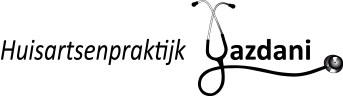 Klachtenformulier  Klachtenformulier voor de patiënt  -graag uitprinten en  invullen op papier   Uw gegevens (degene die de klacht indient)   Naam:					 	M/V 			  Adres:   Postcode + woonplaats:   Telefoonnummer:   Gegevens van de patiënt (dit kan iemand anders zijn dan de indiener)   Naam van de patiënt:   Geboortedatum patiënt:   Relatie tussen de indiener en de patiënt (bijv. ouder, echtgenote):   Aard van de klacht   Datum gebeurtenis:                                                 Tijdstip:   De klacht gaat over (meerdere keuzes mogelijk): medisch handelen van medewerker bejegening door medewerker (= de manier waarop de medewerker tegen u praat of met u omgaat)organisatie huisartsenpraktijk (= de manier waarop diverse zaken in de praktijk geregeld zijn) administratieve of financiële afhandeling iets andersOmschrijving van de klacht: ----------------------------------------------------------------------------------------------------------------------------------------------------------------------------------------------------------------------------------------------------------------------------------------------------------------------------------------------------------------------------------------------------------------------------------------------------------------------------------------------------------------------------------------------------------------------------------------------------------------------------------------------------------------------------------------------------------------------------------------------------------------------------------------------------------------------------------------------------------------------------------------------------U kunt het ingevulde formulier afgeven bij de balie    >> Wij nemen daarna telefonisch of schriftelijk contact met u op. De huisartsenpraktijk is aangesloten bij een onafhankelijke klachten en geschillen commissie:Stichting Klachten en Geschillen Eerstelijnszorg (SKGE)Postbus 8018, 5601 KA Eindhoven T. 088 022 91 90www.skge.nl